TAREAS DE 3º C : SEMANA DEL  18   al  22   DE MAYOLENGUA: TEMA 10Lectura   y estudio de la página 168: LOS ADJETIVOS Ejercicios de la página 168 : 1 y 2Ejercicios de la página 169: 3, 4  y  5REPASAR el   VERBO SALTAR  (LOS TENEIS EN LA PAGINA 216 DEL LIBRO)CIENCIAS NATURALES: TEMA 6ESTUDIAR LAS Páginas: 104 Y 105Ejercicios de la página 105  : 1 y 2Ejercicios de la página 110: 14 AQUÍ ACABAMOS EL LIBRO DE CIENCIAS NATURALESLA SEMANA PROXIMA SOCIALES     MATEMATICAS : TEMA 11 LAS MEDIDAS DEL TIEMPORELOJ DIGITAL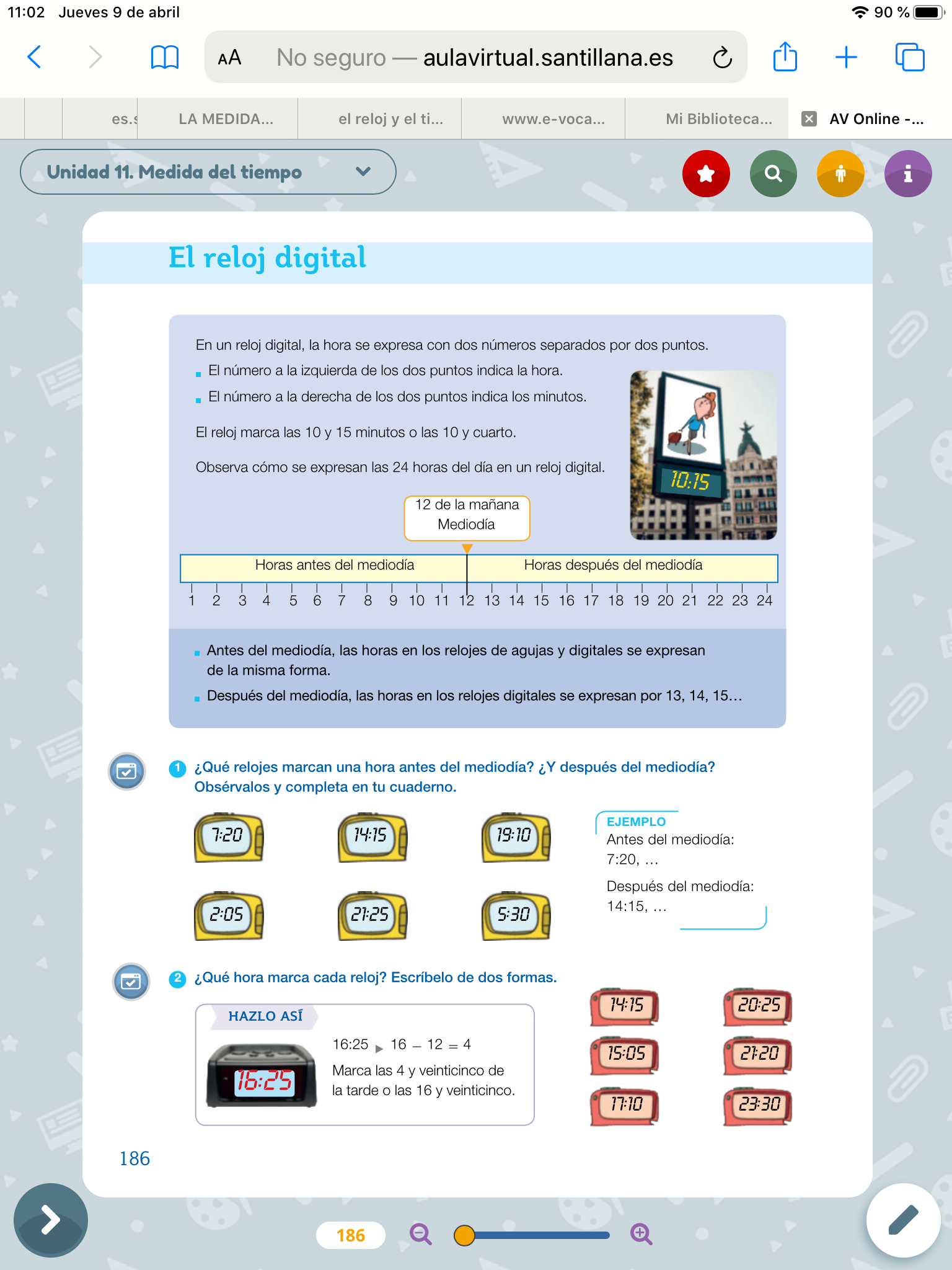 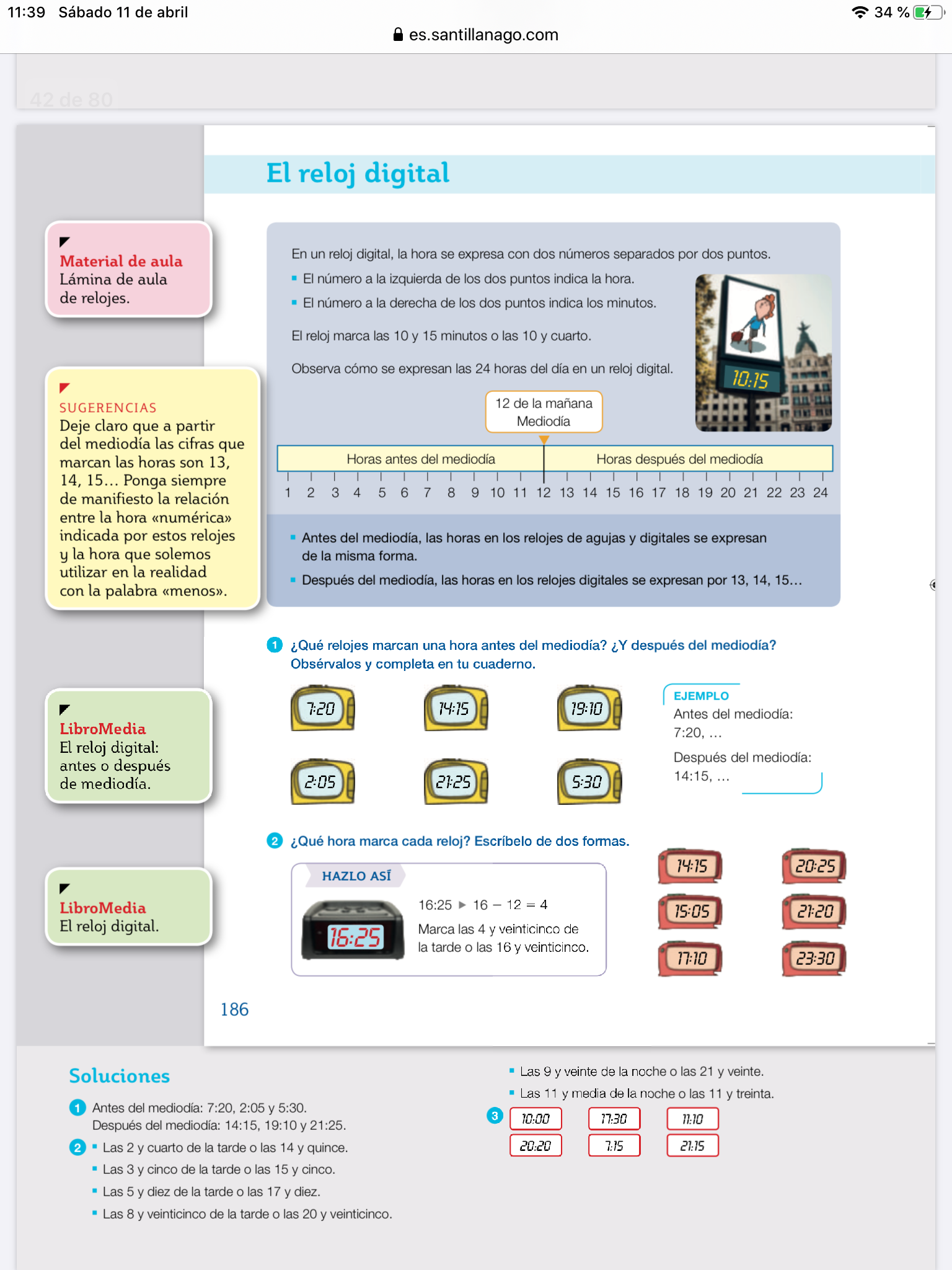 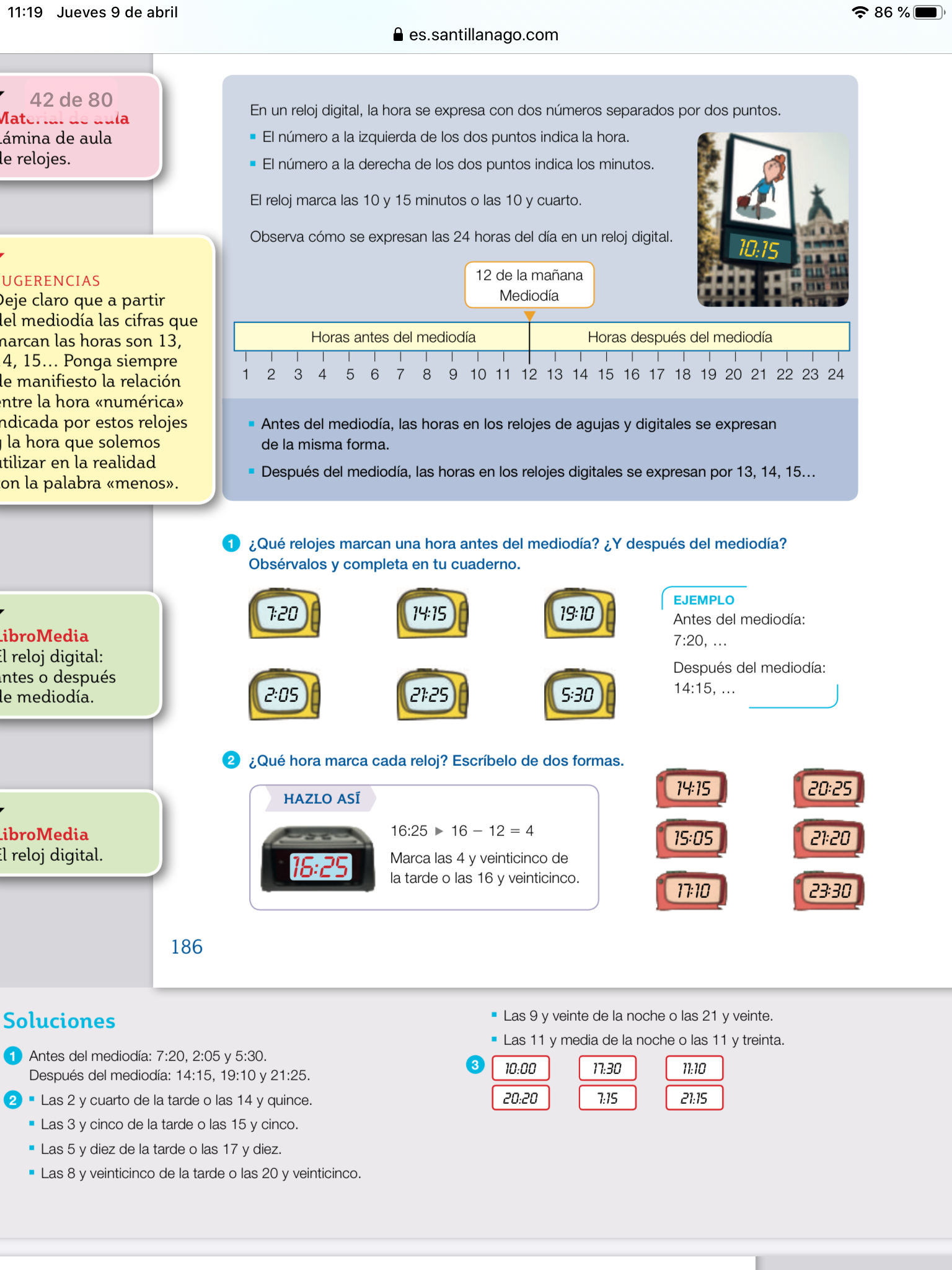 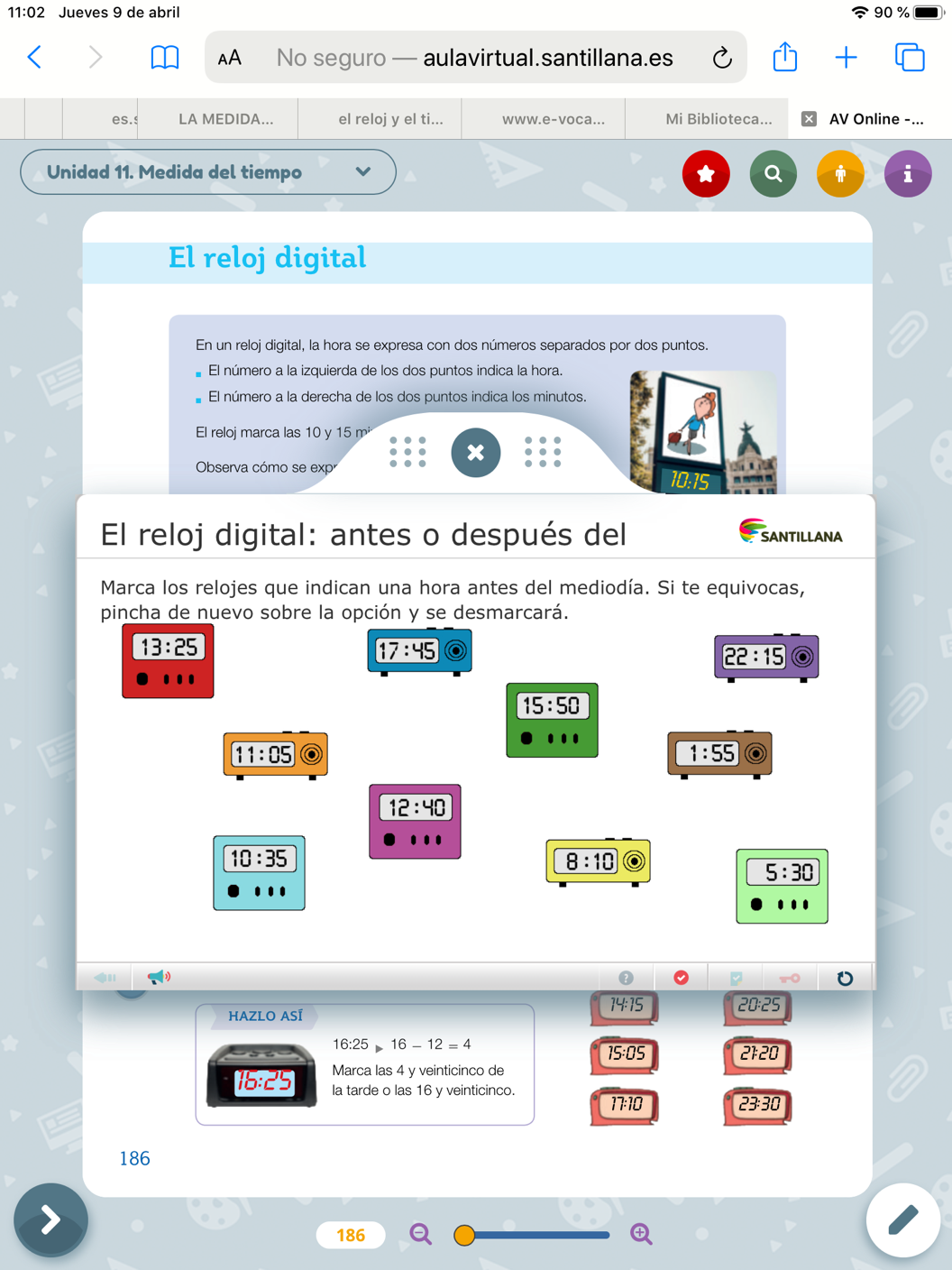 2.- CÁLCULO   Copia y resuelve colocando bien las cifras 412.345+67.521,14+675,321=.              412.345 x 687=512.345,53 - 77.777,684=.                    512345:8 =3.-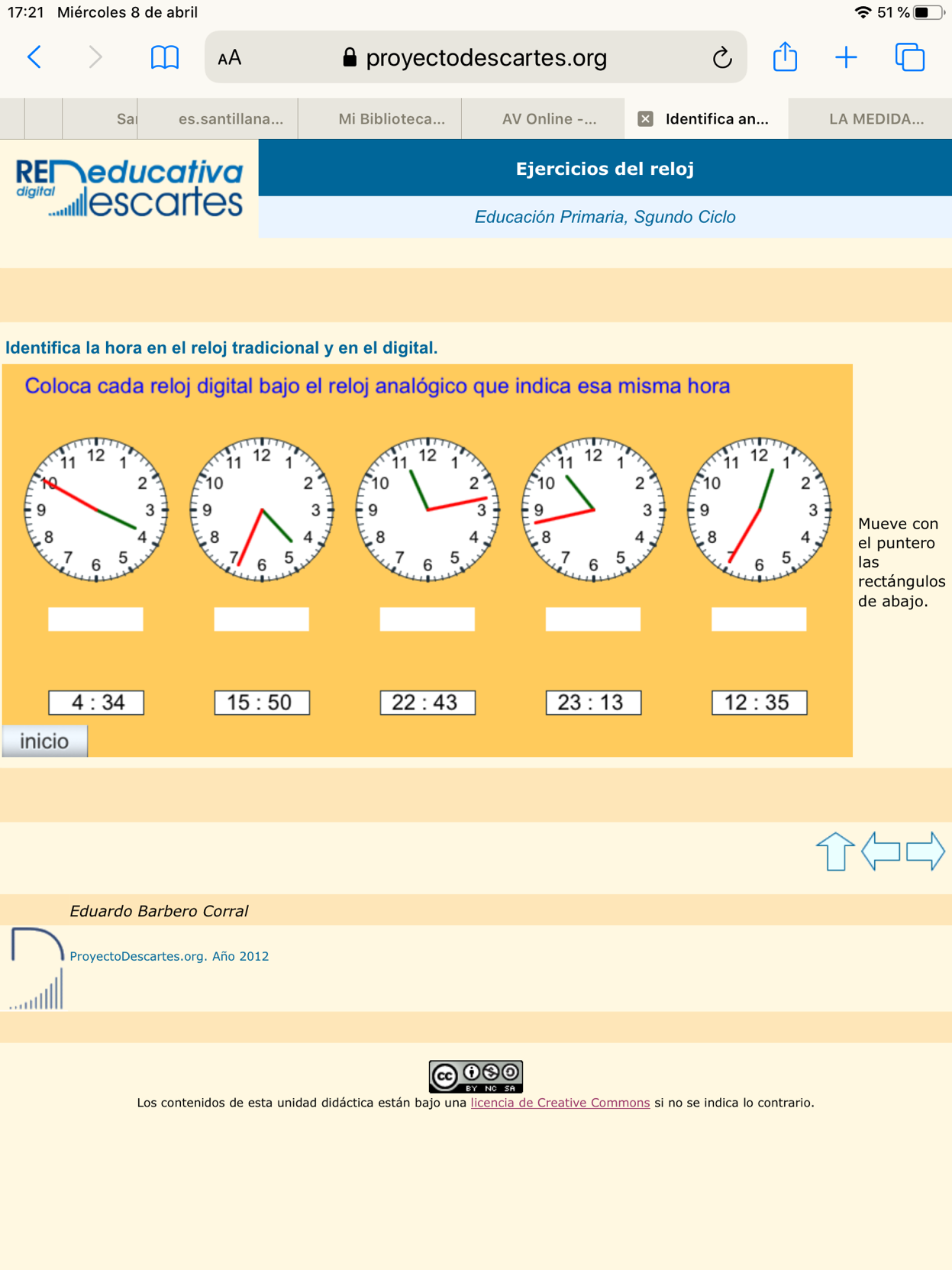 4.-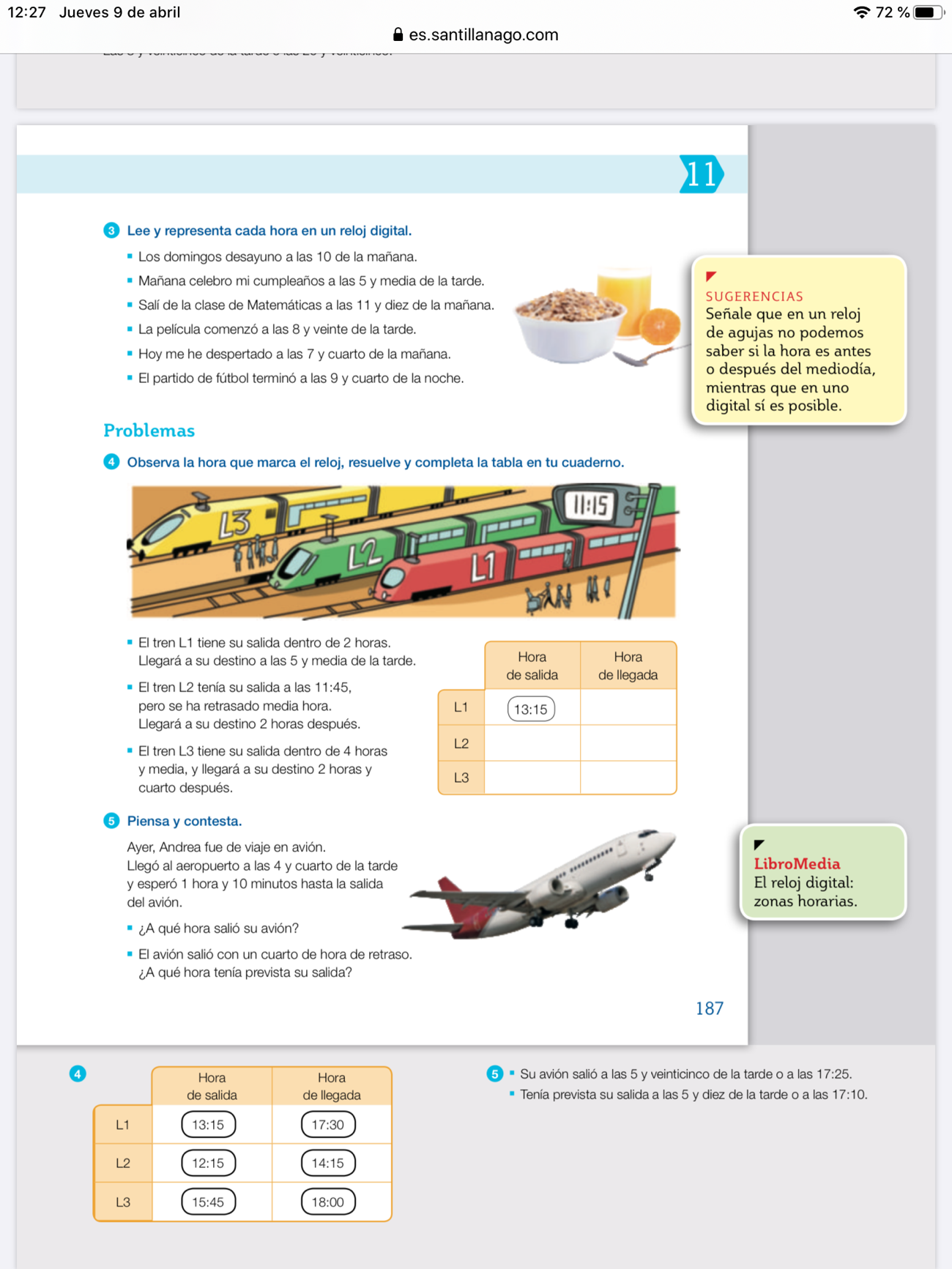 5.-REALIZA TU DIBUJOS CON RELOJES DIGITALES y CON RELOJES ANALOGICOS Y ESCRIBE SU NOMBRE  ( SI ES DIGITAL, SI ES ANALOGICO, EJERCICIO EVALUABLE CON EDUCACION ARTISTICA ) EDUCACION EN VALORES  Y PLÁSTICA: video de diversidad familiar Dibujo libre relacionado con la familia, no es obligatorio .